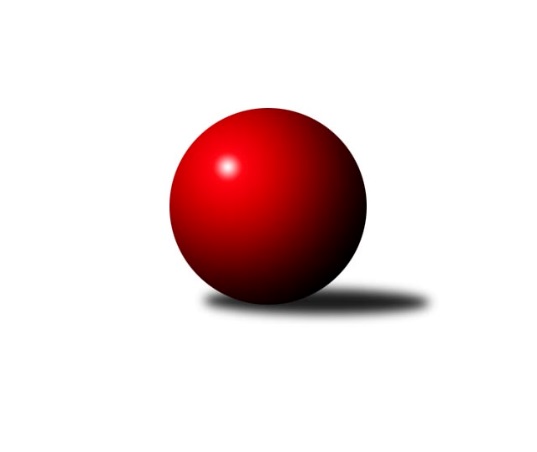 Č.20Ročník 2022/2023	10.3.2023Nejlepšího výkonu v tomto kole: 2812 dosáhlo družstvo: Náchod BVýchodočeská divize 2022/2023Utkání Rokytnice A – D. Králové A odloženo na 20. 3. 2023. Ve zbylých zápasech si hosté odvezli plný počet bodů ve dvou utkáních, domácí ve třech. A právě hosté z Č. Třebové a Dobrušky, kteří si odvezli plný počet bodů, atakují čelní místa tabulky. Nová Paka, jako lídr tabulky, doma nepustila šanci zachovat si  první místo v tabulce a poráží Trutnov B. Náchod B si poradil se Solnicí a Hylváty poráží Rychnov B. V tomto kole padly tři pětistovky a nejvyššího čísla dosáhl Aleš Tichý – 505.Pozn.: V předchozích zpravodajích se vyskytla informace o vícenásobných startech náhradníka týkající se Martina Hažvy (Smiřice A). Tento hráč je ovšem dopsán na soupisku již od předehrávaného 26. kola. Tato mylná informace byla způsobena technickou chybou při vyplňování zápisu.  K obdobné chybě došlo i u hráče Jana Kyncla (Trutnov B) ve 14. kole. Dále počet startů náhradníka nesouhlasil u Filipa Petery (Třebechovice A). Chyba vznikla při založení nadstavby u VČ soutěží. Nyní by již mělo být vše v pořádku. Výsledky 20. kolaSouhrnný přehled výsledků:Hylváty A	- Rychnov n. Kn. B	10:6	2511:2452		9.3.Zálabák Smiřice A	- Loko Č. Třebová A	2:14	2665:2794		10.3.Třebechovice p. O. A	- Dobruška A	2:14	2568:2617		10.3. Nová Paka A	-  Loko. Trutnov B	14:2	2675:2579		10.3.Náchod B	- Solnice A	12:4	2812:2723		10.3. Rokytnice n. J. A	- D. Králové n. L. A		dohrávka		20.3.Tabulka družstev:	1.	Nová Paka A	19	13	0	6	186 : 118 	 2666	26	2.	Dobruška A	20	13	0	7	186 : 134 	 2658	26	3.	Loko Č. Třebová A	18	12	0	6	176 : 112 	 2671	24	4.	D. Králové n. L. A	18	12	0	6	168 : 120 	 2658	24	5.	Náchod B	20	11	0	9	182 : 138 	 2680	22	6.	Č. Kostelec B	19	11	0	8	166 : 138 	 2599	22	7.	Rokytnice n. J. A	18	10	0	8	152 : 136 	 2642	20	8.	Hylváty A	19	10	0	9	156 : 148 	 2620	20	9.	Zálabák Smiřice A	20	10	0	10	162 : 158 	 2659	20	10.	Loko. Trutnov B	19	7	0	12	118 : 186 	 2606	14	11.	Solnice A	18	6	0	12	109 : 179 	 2593	12	12.	Třebechovice p. O. A	19	5	0	14	118 : 186 	 2610	10	13.	Rychnov n. Kn. B	19	3	0	16	89 : 215 	 2566	6Podrobné výsledky kola:	 Hylváty A	2511	10:6	2452	Rychnov n. Kn. B	Vojtěch Morávek	 	 241 	 202 		443 	 2:0 	 389 	 	186 	 203		Jiří Pácha	Jan Vencl	 	 195 	 222 		417 	 0:2 	 428 	 	209 	 219		Václav Buřil	Libor Čaban	 	 213 	 205 		418 	 2:0 	 387 	 	180 	 207		Jan Kopecký	Milan Vencl	 	 222 	 232 		454 	 2:0 	 416 	 	208 	 208		Michal Kala	Matěj Mach	 	 187 	 192 		379 	 0:2 	 414 	 	205 	 209		Lukáš Pacák	Tomáš Pražák	 	 207 	 193 		400 	 0:2 	 418 	 	238 	 180		Petr Gálusrozhodčí: Tomáš PražákNejlepší výkon utkání: 454 - Milan Vencl	 Zálabák Smiřice A	2665	2:14	2794	Loko Č. Třebová A	David Hanzlíček	 	 195 	 232 		427 	 0:2 	 464 	 	222 	 242		Jakub Sokol	Martin Ivan	 	 209 	 196 		405 	 0:2 	 475 	 	244 	 231		Petr Holanec	Michal Janeček	 	 211 	 221 		432 	 0:2 	 465 	 	249 	 216		Jan Kmoníček	Václav Šmída	 	 226 	 234 		460 	 0:2 	 473 	 	228 	 245		Adam Bezdíček	Martin Kamenický	 	 219 	 219 		438 	 0:2 	 456 	 	224 	 232		Miloslav Hýbl	Martin Hažva	 	 253 	 250 		503 	 2:0 	 461 	 	234 	 227		Jiří Hetych ml.rozhodčí: Martin IvanNejlepší výkon utkání: 503 - Martin Hažva	 Třebechovice p. O. A	2568	2:14	2617	Dobruška A	Robert Petera	 	 219 	 232 		451 	 2:0 	 406 	 	208 	 198		Roman Václavek	Luděk Moravec *1	 	 191 	 207 		398 	 0:2 	 447 	 	237 	 210		Martin Děkan	Jiří Bek	 	 217 	 220 		437 	 0:2 	 439 	 	236 	 203		Lukáš Fanc	Tomáš Hanuš	 	 207 	 216 		423 	 0:2 	 443 	 	197 	 246		Michal Balcar	Miloš Kvapil	 	 206 	 213 		419 	 0:2 	 428 	 	206 	 222		Josef Kupka	Josef Dvořák	 	 196 	 244 		440 	 0:2 	 454 	 	232 	 222		Jan Králíčekrozhodčí: Josef Dvořákstřídání: *1 od 51. hodu Filip PeteraNejlepší výkon utkání: 454 - Jan Králíček	  Nová Paka A	2675	14:2	2579	 Loko. Trutnov B	Jaromír Erlebach	 	 203 	 254 		457 	 2:0 	 419 	 	199 	 220		Šimon Fiebinger	Dobroslav Lánský	 	 228 	 219 		447 	 2:0 	 437 	 	227 	 210		Martin Khol	Jan Ringel	 	 236 	 223 		459 	 2:0 	 433 	 	221 	 212		Jaroslav Jeníček	Erik Folta	 	 211 	 210 		421 	 0:2 	 457 	 	223 	 234		Tereza Bendová	Vojtěch Kazda	 	 224 	 237 		461 	 2:0 	 422 	 	225 	 197		Jan Kyncl	Jan Šmidrkal	 	 209 	 221 		430 	 2:0 	 411 	 	206 	 205		Karel Kratochvílrozhodčí: Dobroslav LánskýNejlepší výkon utkání: 461 - Vojtěch Kazda	 Náchod B	2812	12:4	2723	Solnice A	Aleš Tichý	 	 252 	 253 		505 	 2:0 	 459 	 	218 	 241		Rudolf Stejskal	Jiří Doucha ml.	 	 202 	 232 		434 	 0:2 	 504 	 	248 	 256		Milan Hrubý	Daniel Majer	 	 213 	 256 		469 	 2:0 	 465 	 	221 	 244		Tomáš Hrubý	František Hejna	 	 240 	 237 		477 	 2:0 	 358 	 	182 	 176		Patrik Šindler *1	Mikuláš Martinec	 	 221 	 224 		445 	 0:2 	 457 	 	245 	 212		Pavel Nosek	Jaroslav Špicner	 	 239 	 243 		482 	 2:0 	 480 	 	254 	 226		Martin Nosekrozhodčí: Jiří Doucha ml.střídání: *1 od 51. hodu Petr KosejkNejlepší výkon utkání: 505 - Aleš TichýPořadí jednotlivců:	jméno hráče	družstvo	celkem	plné	dorážka	chyby	poměr kuž.	Maximum	1.	Robert Petera 	Třebechovice p. O. A	468.11	310.5	157.6	3.5	9/10	(533)	2.	František Hejna 	Náchod B	466.39	309.4	157.0	4.3	11/11	(521)	3.	Jiří Bek 	Třebechovice p. O. A	465.65	310.8	154.9	2.8	8/10	(510)	4.	Ladislav Zívr 	D. Králové n. L. A	462.63	307.0	155.6	3.3	9/9	(512)	5.	Jiří Bajer 	 Nová Paka A	461.77	310.5	151.3	3.3	10/10	(494)	6.	Mikuláš Martinec 	Náchod B	461.20	316.2	145.0	3.6	8/11	(496)	7.	Martin Kamenický 	Zálabák Smiřice A	460.51	312.6	147.9	2.9	10/11	(507)	8.	Zdeněk Kaplan 	Hylváty A	457.38	304.0	153.4	2.6	9/10	(485)	9.	Aleš Tichý 	Náchod B	457.04	310.0	147.0	4.1	11/11	(516)	10.	Pavel Píč 	Solnice A	456.95	305.9	151.0	2.5	9/11	(518)	11.	Jan Kmoníček 	Loko Č. Třebová A	455.89	309.9	146.0	4.5	10/11	(482)	12.	Martin Děkan 	Dobruška A	455.04	305.7	149.4	3.4	10/11	(516)	13.	Milan Valášek 	 Rokytnice n. J. A	454.96	300.1	154.8	2.5	10/10	(509)	14.	Petr Mařas 	 Rokytnice n. J. A	454.39	309.8	144.6	3.6	10/10	(519)	15.	Jan Šmidrkal 	 Nová Paka A	454.00	307.1	146.9	6.9	7/10	(491)	16.	Miloslav Hýbl 	Loko Č. Třebová A	453.94	304.5	149.5	4.9	11/11	(510)	17.	Jakub Sokol 	Loko Č. Třebová A	453.05	310.9	142.1	4.8	11/11	(523)	18.	Josef Kupka 	Dobruška A	451.85	303.9	147.9	4.5	11/11	(537)	19.	Tomáš Hrubý 	Solnice A	450.83	307.8	143.0	4.9	10/11	(501)	20.	Jan Králíček 	Dobruška A	449.14	308.7	140.5	5.7	11/11	(477)	21.	Milan Vencl 	Hylváty A	448.48	306.7	141.8	5.4	9/10	(515)	22.	Ivan Vondráček 	D. Králové n. L. A	448.12	307.3	140.8	4.0	9/9	(512)	23.	Milan Ringel 	 Nová Paka A	447.91	304.2	143.7	3.7	9/10	(491)	24.	Jan Ringel 	 Nová Paka A	447.00	295.7	151.3	2.7	9/10	(484)	25.	Miloš Veigl 	 Loko. Trutnov B	446.59	311.2	135.4	4.7	8/11	(489)	26.	Jakub Wenzel 	Č. Kostelec B	446.48	306.3	140.2	5.4	7/10	(485)	27.	Daniel Bouda 	Č. Kostelec B	446.21	300.8	145.4	4.7	10/10	(457)	28.	Petr Linhart 	Č. Kostelec B	445.04	304.9	140.1	3.8	7/10	(490)	29.	Roman Václavek 	Dobruška A	444.08	306.7	137.4	4.0	10/11	(510)	30.	Lukáš Pacák 	Rychnov n. Kn. B	443.83	295.1	148.7	5.1	8/11	(504)	31.	Jaroslav Jeníček 	 Loko. Trutnov B	443.78	301.9	141.9	5.1	9/11	(489)	32.	Jiří Hetych  ml.	Loko Č. Třebová A	442.85	305.6	137.2	5.1	9/11	(494)	33.	Jaroslav Špicner 	Náchod B	442.59	299.0	143.6	4.5	11/11	(511)	34.	Petr Holanec 	Loko Č. Třebová A	442.41	305.2	137.2	6.1	11/11	(508)	35.	Jiří Rejl 	D. Králové n. L. A	442.10	298.4	143.7	6.3	7/9	(488)	36.	Lukáš Blažej 	D. Králové n. L. A	441.09	301.9	139.2	4.5	9/9	(487)	37.	Michal Janeček 	Zálabák Smiřice A	441.07	304.6	136.5	5.9	8/11	(501)	38.	Martin Khol 	 Loko. Trutnov B	440.77	305.1	135.6	5.8	11/11	(490)	39.	Adam Bezdíček 	Loko Č. Třebová A	440.69	297.0	143.7	4.5	11/11	(497)	40.	Luděk Horák 	D. Králové n. L. A	440.49	297.7	142.8	5.5	8/9	(473)	41.	Tomáš Kincl 	Č. Kostelec B	440.48	301.6	138.9	6.5	7/10	(477)	42.	Jaromír Erlebach 	 Nová Paka A	438.67	297.6	141.0	5.2	7/10	(469)	43.	Milan Hrubý 	Solnice A	437.40	301.6	135.8	7.1	10/11	(504)	44.	Jan Mařas 	 Rokytnice n. J. A	437.16	300.2	137.0	6.0	10/10	(498)	45.	Jiří Hroneš 	Zálabák Smiřice A	436.31	300.6	135.8	6.6	8/11	(473)	46.	Petr Janeček 	D. Králové n. L. A	436.31	297.7	138.6	4.7	9/9	(461)	47.	Slavomír Trepera 	 Rokytnice n. J. A	435.65	299.5	136.2	5.6	9/10	(469)	48.	Pavel Hanout 	 Rokytnice n. J. A	435.21	299.1	136.1	5.1	10/10	(483)	49.	Pavel Nosek 	Solnice A	434.50	296.6	137.9	6.3	9/11	(470)	50.	Michal Balcar 	Dobruška A	433.90	301.6	132.3	6.4	11/11	(474)	51.	Tomáš Pražák 	Hylváty A	433.05	292.9	140.2	3.5	8/10	(463)	52.	Tomáš Hanuš 	Třebechovice p. O. A	433.04	298.5	134.5	6.8	10/10	(489)	53.	Tomáš Adamů 	Č. Kostelec B	432.70	291.4	141.3	4.4	10/10	(479)	54.	Radek Urgela 	Zálabák Smiřice A	431.76	295.1	136.7	4.9	9/11	(464)	55.	Jiří Doucha  ml.	Náchod B	430.11	298.2	131.9	5.4	11/11	(485)	56.	Michal Kala 	Rychnov n. Kn. B	430.06	293.9	136.1	5.6	10/11	(509)	57.	Šimon Fiebinger 	 Loko. Trutnov B	429.59	300.1	129.5	6.8	10/11	(467)	58.	Zdeněk Novotný  st.	 Rokytnice n. J. A	428.61	296.1	132.5	4.2	8/10	(451)	59.	Martin Nosek 	Solnice A	428.30	299.8	128.5	6.7	11/11	(480)	60.	Lukáš Fanc 	Dobruška A	428.01	296.2	131.8	7.6	11/11	(474)	61.	Karel Kratochvíl 	 Loko. Trutnov B	427.78	292.5	135.3	6.0	9/11	(506)	62.	Rudolf Stejskal 	Solnice A	426.76	298.3	128.4	6.1	9/11	(459)	63.	Václav Buřil 	Rychnov n. Kn. B	425.55	297.0	128.6	8.1	11/11	(472)	64.	Miloš Kvapil 	Třebechovice p. O. A	423.44	296.2	127.2	7.4	9/10	(464)	65.	Josef Dvořák 	Třebechovice p. O. A	421.04	293.9	127.2	8.3	10/10	(440)	66.	Jiří Pácha 	Rychnov n. Kn. B	420.26	293.2	127.0	7.8	10/11	(479)	67.	Martin Ivan 	Zálabák Smiřice A	417.64	293.7	123.9	8.6	10/11	(464)	68.	Jan Kopecký 	Rychnov n. Kn. B	417.03	297.3	119.8	8.9	10/11	(482)	69.	Luděk Moravec 	Třebechovice p. O. A	416.90	294.6	122.3	10.1	7/10	(447)	70.	Kamil Mýl 	Č. Kostelec B	413.14	292.7	120.4	7.3	7/10	(465)		Martin Hažva 	Zálabák Smiřice A	486.32	321.4	165.0	2.8	5/11	(503)		Václav Šmída 	Zálabák Smiřice A	477.50	321.0	156.5	2.5	2/11	(495)		Pavel Jiroušek 	Loko Č. Třebová A	477.00	327.0	150.0	3.0	1/11	(477)		Jan Majer 	Náchod B	462.00	318.0	144.0	4.0	1/11	(462)		Jiří Slavík 	Dobruška A	461.00	311.0	150.0	3.0	1/11	(461)		Josef Lejp 	Dobruška A	459.00	319.0	140.0	4.0	1/11	(459)		František Adamů  st.	Č. Kostelec B	457.00	289.0	168.0	5.0	1/10	(457)		Monika Venclová 	Hylváty A	456.17	298.1	158.1	3.3	4/10	(476)		Jaroslav Hažva 	Zálabák Smiřice A	455.50	309.5	146.0	3.5	2/11	(473)		David Hanzlíček 	Zálabák Smiřice A	454.16	313.1	141.1	2.9	7/11	(506)		Lukáš Hejčl 	Náchod B	454.00	298.0	156.0	7.0	1/11	(454)		Vojtěch Kazda 	 Nová Paka A	452.52	315.5	137.1	6.3	6/10	(494)		Danny Tuček 	Náchod B	451.00	306.3	144.7	4.3	3/11	(463)		Tereza Bendová 	 Loko. Trutnov B	449.13	302.8	146.3	4.3	5/11	(482)		Zdeněk Babka 	 Loko. Trutnov B	447.91	311.8	136.2	5.8	7/11	(480)		Miroslav Cupal 	Zálabák Smiřice A	447.84	305.3	142.5	5.0	5/11	(472)		Dalibor Ksandr 	Rychnov n. Kn. B	445.00	308.2	136.8	4.7	2/11	(452)		Martin Matějček 	Zálabák Smiřice A	444.75	291.3	153.5	4.8	2/11	(472)		Daniel Majer 	Náchod B	442.67	297.1	145.6	5.6	3/11	(484)		Milan Januška 	Hylváty A	441.45	299.0	142.5	5.5	5/10	(462)		Oldřich Motyčka 	Třebechovice p. O. A	439.50	302.0	137.5	5.5	2/10	(444)		Oldřich Krsek 	Rychnov n. Kn. B	438.33	296.3	142.0	5.7	3/11	(468)		Tomáš Doucha 	Náchod B	438.00	310.5	127.5	9.0	2/11	(465)		Libor Čaban 	Hylváty A	437.00	301.0	136.0	5.9	6/10	(481)		Petr Gálus 	Rychnov n. Kn. B	436.55	299.3	137.3	4.7	7/11	(477)		Michal Vlček 	Č. Kostelec B	435.70	300.3	135.4	6.8	5/10	(497)		Martin Šnytr 	D. Králové n. L. A	433.50	301.5	132.0	3.0	2/9	(447)		Vojtěch Morávek 	Hylváty A	433.36	296.4	136.9	4.8	5/10	(466)		Jan Vencl 	Hylváty A	431.89	296.9	135.0	4.9	3/10	(443)		Martin Pacák 	 Rokytnice n. J. A	428.50	298.0	130.5	7.5	3/10	(462)		Erik Folta 	 Nová Paka A	426.36	295.1	131.2	7.7	6/10	(444)		Radek Novák 	 Rokytnice n. J. A	425.00	297.5	127.5	7.5	1/10	(430)		Vít Richter 	Rychnov n. Kn. B	425.00	298.5	126.5	9.5	2/11	(463)		Dobroslav Lánský 	 Nová Paka A	424.17	296.5	127.6	6.9	6/10	(455)		Kryštof Brejtr 	Náchod B	422.91	294.1	128.8	6.7	7/11	(467)		Karel Řehák 	Hylváty A	421.40	284.9	136.6	5.4	5/10	(441)		Tomáš Skala 	Hylváty A	417.00	276.0	141.0	6.0	2/10	(432)		Lenka Peterová 	Třebechovice p. O. A	417.00	309.0	108.0	11.0	1/10	(417)		Jan Kyncl 	 Loko. Trutnov B	415.42	294.5	120.9	7.4	3/11	(450)		Filip Petera 	Třebechovice p. O. A	415.35	291.7	123.7	9.6	5/10	(444)		Lubomír Šípek 	Rychnov n. Kn. B	415.33	298.7	116.7	11.0	3/11	(493)		Josef Prokopec 	 Loko. Trutnov B	413.50	285.8	127.8	7.8	4/11	(420)		Anthony Šípek 	Hylváty A	412.67	282.3	130.3	9.7	3/10	(425)		Monika Horová 	D. Králové n. L. A	411.75	284.5	127.3	7.5	2/9	(435)		Matěj Mach 	Hylváty A	408.33	284.0	124.4	7.4	6/10	(450)		Josef Macek 	Č. Kostelec B	408.24	287.4	120.8	8.0	6/10	(457)		Zuzana Tulková 	 Rokytnice n. J. A	408.00	283.0	125.0	7.0	1/10	(408)		Jan Zeman 	Rychnov n. Kn. B	404.00	284.0	120.0	11.0	1/11	(404)		Michal Sirový 	D. Králové n. L. A	397.00	282.0	115.0	8.0	1/9	(397)		Ilona Sýkorová 	Rychnov n. Kn. B	397.00	293.0	104.0	10.0	1/11	(397)		Zdeněk Zahálka 	Třebechovice p. O. A	392.00	273.0	119.0	10.0	2/10	(408)		Milan Hašek 	Dobruška A	392.00	290.0	102.0	12.0	1/11	(392)		Petr Bečka 	Hylváty A	391.00	267.0	124.0	9.0	1/10	(391)		Jiří Hetych  st.	Loko Č. Třebová A	390.50	285.3	105.3	11.4	4/11	(402)		Vladimír Vodička 	Č. Kostelec B	389.00	274.0	115.0	9.0	1/10	(389)		Pavel Dymák 	Solnice A	389.00	297.0	92.0	11.0	1/11	(389)		Martin Kozel  ml.	Solnice A	388.50	283.5	105.0	12.5	2/11	(419)		Petr Kosejk 	Solnice A	386.33	273.7	112.7	11.3	3/11	(403)		Daniel Luščák 	Solnice A	383.00	278.5	104.5	12.0	2/11	(402)		Roman Vrabec 	Zálabák Smiřice A	380.50	270.5	110.0	9.5	2/11	(411)		Patrik Šindler 	Solnice A	380.00	264.0	116.0	6.0	1/11	(380)		Michaela Zelená 	Třebechovice p. O. A	373.00	277.0	96.0	12.0	1/10	(373)		Jan Vostrčil 	Hylváty A	358.00	265.0	93.0	12.0	1/10	(358)Sportovně technické informace:Starty náhradníků:registrační číslo	jméno a příjmení 	datum startu 	družstvo	číslo startu26042	Vojtěch Morávek	09.03.2023	Hylváty A	4x19558	Jan Vencl	09.03.2023	Hylváty A	4x26947	Filip Petera	10.03.2023	Třebechovice p. O. A	4x5233	Petr Kosejk	10.03.2023	Solnice A	1x23828	Patrik Šindler	10.03.2023	Solnice A	1x19156	Václav Šmída	10.03.2023	Zálabák Smiřice A	2xProgram dalšího kola:21. kolo16.3.2023	čt	18:30	Loko. Trutnov B - Třebechovice p. O. A	17.3.2023	pá	17:00	Loko Č. Třebová A - Hylváty A	17.3.2023	pá	17:00	Rychnov n. Kn. B - Náchod B	17.3.2023	pá	17:00	Solnice A -  Nová Paka A	17.3.2023	pá	17:00	D. Králové n. L. A - Č. Kostelec B	17.3.2023	pá	17:00	Dobruška A -  Rokytnice n. J. A				Zálabák Smiřice A - -- volný los --	Nejlepší šestka kola - absolutněNejlepší šestka kola - absolutněNejlepší šestka kola - absolutněNejlepší šestka kola - absolutněNejlepší šestka kola - dle průměru kuželenNejlepší šestka kola - dle průměru kuželenNejlepší šestka kola - dle průměru kuželenNejlepší šestka kola - dle průměru kuželenNejlepší šestka kola - dle průměru kuželenPočetJménoNázev týmuVýkonPočetJménoNázev týmuPrůměr (%)Výkon6xAleš TichýNáchod B5055xMartin HažvaSmiřice113.125031xMilan HrubýSolnice 5045xAleš TichýNáchod B108.475055xMartin HažvaSmiřice5032xMilan HrubýSolnice 108.265045xJaroslav ŠpicnerNáchod B4822xPetr HolanecČ. Třebová106.824751xMartin NosekSolnice 4804xMilan VenclHylváty106.794547xFrantišek HejnaNáchod B4771xJan KrálíčekDobruška106.71454